COURSE OUTLINE – MYP YEAR 3 SCIENCESAt Carson Graham, we strive for excellence in all endeavours, encourage personal and social responsibility, respect diversity and work to develop a life long commitment to learning.Our aim is to develop inquiring, knowledgeable, confident and caring students who create a better world through intercultural understanding and respect.UNITS OF STUDYMYP units foster student inquiry and are conceptually based. Concepts have an essential place in the structure of knowledge. They require students to demonstrate levels of thinking that reach beyond facts or topics. Concepts are used to formulate the understanding that students should retain in the future; they become principles and generalizations that students can use to understand the world and to succeed in further study and in life beyond school. 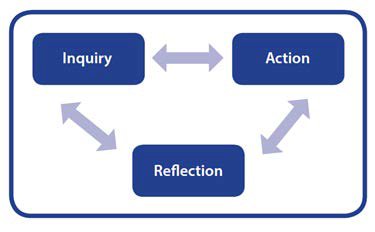 (Developing an MYP Unit, 2014)Sciences Key Concepts:ChangeRelationshipsSystemsSciences Related Concepts: MYP Global Contexts guide classroom inquiries and encourage an international perspectiveIdentities and relationshipsOrientation in space and timePersonal and cultural expressionScientific and technical innovationGlobalization and sustainabilityFairness and developmentApproaches to LearningAll MYP units of work offer opportunities for students to develop and practice ATL skills. These skills provide valuable support for students working to meet the subject groups aims and objectives. These skills will be the focus in Sciences: The MYP Science course will focus on developing skills related to 4 criteria based objectives. Knowing and understandingInquiring and designingProcessing and evaluatingReflecting on the impacts of scienceVisualizing the Scientific Process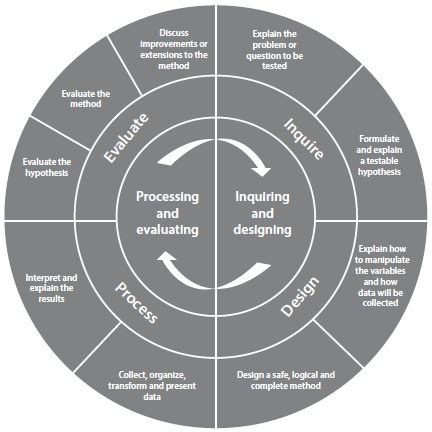 The scientific process of inquiring, designing, processing and evaluating is represented by MYP sciences objectives B (inquiring and designing) and C (processing and evaluating). The visual representation in figure 4 shows the dynamic relationship between the four areas of experimental design and reporting.Students will be assessed based on the criteria detailed below and MYP assessment will be both formally (report cards) and informally (feedback on assignments) reported. MYP levels will be used to calculate a student’s overall standing in a course. Criterion A: Knowing and understandingCriterion B: Inquiring and designingCriterion C: Processing and evaluatingCriterion D: Reflecting on the impacts of scienceBalanceEnvironmentFunctionMovementConsequencesEvidenceInteractionPatternsEnergyFormModelsTransformationCategorySkill indicatorThinking skillsInterpret data gained from scientific investigations Social skillsPractice giving feedback on the design of experimental methods Communication skillsUse appropriate visual representations of data based on purpose and audience Self-management skillsStructure information appropriately in laboratory investigation reports Research skillsMake connections between scientific research and related moral, ethical, social, economic, political, cultural or environmental factors AchievementlevelLevel descriptor0The student does not reach a standard described by any of the descriptors below.1-2The student is able to: recall scientific knowledge apply scientific knowledge and understanding to suggest solutions to problems set in familiar situations apply information to make judgments. 3-4The student is able to: state scientific knowledge apply scientific knowledge and understanding to solve problems set in familiar situations apply information to make scientifically supported judgments. 5-6The student is able to: outline scientific knowledge apply scientific knowledge and understanding to solve problems set in familiar situations and suggest solutions to problems set in unfamiliar situations interpret information to make scientifically supported judgments. 7-8The student is able to: describe scientific knowledge apply scientific knowledge and understanding to solve problems set in familiar and unfamiliar situations analyse information to make scientifically supported judgments.AchievementlevelLevel descriptor0The student does not reach a standard described by any of the descriptors below.1-2The student is able to: state a problem or question to be tested by a scientific investigation, with limited success state a testable hypothesis state the variables design a method, with limited success. 3-4The student is able to: state a problem or question to be tested by a scientific investigation outline a testable hypothesis using scientific reasoning outline how to manipulate the variables, and state how relevant data will be collected design a safe method in which he or she selects materials and equipment. 5-6The student is able to: outline a problem or question to be tested by a scientific investigation outline and explain a testable hypothesis using scientific reasoning outline how to manipulate the variables, and outline how sufficient, relevant data will be collected design a complete and safe method in which he or she selects appropriate materials and equipment. 7-8The student is able to: describe a problem or question to be tested by a scientific investigation outline and explain a testable hypothesis using correct scientific reasoning describe how to manipulate the variables, and describe how sufficient, relevant data will be collected design a logical, complete and safe method in which he or she selects appropriate materials and equipment.AchievementlevelLevel descriptor0The student does not reach a standard described by any of the descriptors below.1-2The student is able to: collect and present data in numerical and/or visual forms accurately interpret data state the validity of a hypothesis with limited reference to a scientific investigation state the validity of the method with limited reference to a scientific investigation state limited improvements or extensions to the method. 3-4The student is able to: correctly collect and present data in numerical and/or visual forms accurately interpret data and describe results state the validity of a hypothesis based on the outcome of a scientific investigation state the validity of the method based on the outcome of a scientific investigation state improvements or extensions to the method that would benefit the scientific investigation. 5-6The student is able to: correctly collect, organize and present data in numerical and/or visual forms accurately interpret data and describe results using scientific reasoning outline the validity of a hypothesis based on the outcome of a scientific investigation outline the validity of the method based on the outcome of a scientific investigation outline improvements or extensions to the method that would benefit the scientific investigation.7-8The student is able to: correctly collect, organize, transform and present data in numerical and/ or visual forms accurately interpret data and describe results using correct scientific reasoning discuss the validity of a hypothesis based on the outcome of a scientific investigation discuss the validity of the method based on the outcome of a scientific investigation describe improvements or extensions to the method that would benefit the scientific investigation.AchievementlevelLevel descriptor0The student does not reach a standard described by any of the descriptors below.1-2The student is able to: state the ways in which science is used to address a specific problem or issue state the implications of the use of science to solve a specific problem or issue, interacting with a factor apply scientific language to communicate understanding but does so with limited success document sources, with limited success. 3-4The student is able to: outline the ways in which science is used to address a specific problem or issue outline the implications of using science to solve a specific problem or issue, interacting with a factor sometimes apply scientific language to communicate understanding sometimes document sources correctly. 5-6The student is able to: summarize the ways in which science is applied and used to address a specific problem or issue describe the implications of using science and its application to solve a specific problem or issue, interacting with a factor usually apply scientific language to communicate understanding clearly and precisely usually document sources correctly.7-8The student is able to: describe the ways in which science is applied and used to address a specific problem or issue discuss and analyse the implications of using science and its application to solve a specific problem or issue, interacting with a factor consistently apply scientific language to communicate understanding clearly and precisely document sources completely.